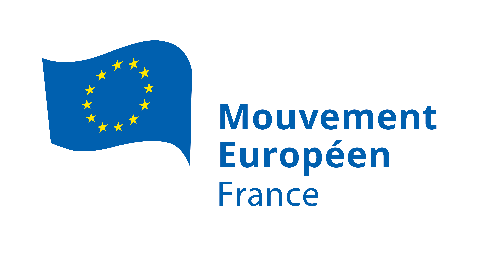 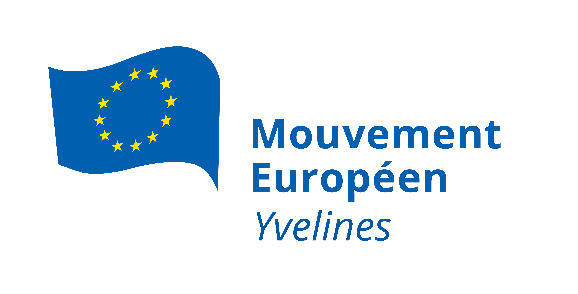 Le MOUVEMENT EUROPEEN-France                                  Le MOUVEMENT EUROPEEN-Yvelines« L’EUROPE AU COIN DE MA RUE »Conférence en coopération avec la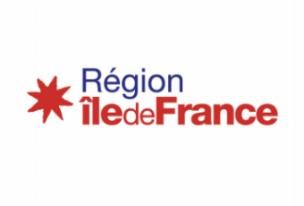 Les Fonds structurels au service de la biodiversité, la formation et la réinsertion professionnelles.
La Maison des Insectes 
du Parc du Peuple de l’Herbe
718, avenue du Docteur Marcel Touboul - 78955 Carrières-sous-Poissy Jeudi 6 octobre 18h00Avec la participation de :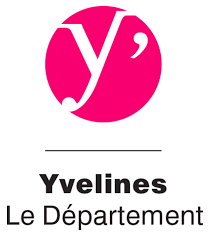 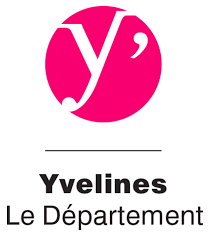 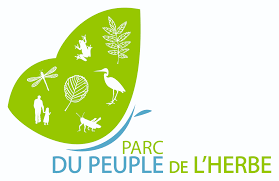 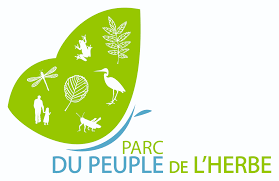 Julie MartinDirectrice de la communication du Mouvement européen FranceVéronique Brondeau
Chargée du Parc du Peuple de l'herbe au Département des YvelinesFarida Sadi-Haddad
Directrice Europe au Département des YvelinesJulien Bloutin
Adjoint au Responsable du Pôle Gestion et Valorisation du Patrimoine Naturel 
au Département des Yvelines
Isabelle Chatoux
Chef de projet Aménagement et valorisation des espaces naturels sensibles 
au Département des Yvelines Marie Cugny-Seguin
Experte des questions de politique environnementale, climatique, fonds européens de la TEAM EUROPA de la Commission européenne Julien BaudryENVIROPEA Chargé de projets européens dans les domaines de la nature et de la biodiversité Modératrice : Thérèse-Anne Amy, 
Vice-Présidente du Mouvement Européen YvelinesEntrée gratuite
Réservation conseillée, mais non obligatoire sur
yvelines@mouvement-europeen.eu   ou SMS au 06 34 09 66 08